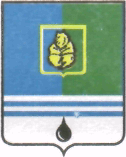 ПОСТАНОВЛЕНИЕАДМИНИСТРАЦИИ  ГОРОДА  КОГАЛЫМАХанты-Мансийского автономного округа - ЮгрыОт «14»  декабря  2015 г.                                                             №3632О проведении городскогосмотра-конкурса на лучшееновогоднее оформлениепредприятий торговли и общественногопитания города КогалымаВ целях создания праздничной обстановки, совершенствования рекламно-оформительской деятельности предприятий торговли и общественного питания, повышения эстетической  выразительности фасадов, входных зон, интерьеров зданий предприятий и прилегающих к ним  территорий  и повышения уровня обслуживания населения города Когалыма:1. Утвердить:1.1. Положение о проведении городского смотра-конкурса на лучшее новогоднее оформление  предприятий торговли и общественного питания города Когалыма согласно приложению 1 к настоящему постановлению;1.2. Состав конкурсной комиссии по подведению итогов городского смотра-конкурса  на лучшее новогоднее оформление зданий предприятий торговли и общественного питания города Когалыма согласно приложению 2 к настоящему постановлению.2. Управлению экономики Администрации города Когалыма (Е.Г.Загорская) с 21.12.2015 по 25.12.2015:2.1. Провести городской смотр-конкурс на лучшее новогоднее оформление предприятий торговли и общественного питания города Когалыма;2.2. Информировать руководителей предприятий торговли и общественного питания города Когалыма о проведении и условиях городского смотра-конкурса на лучшее новогоднее оформление предприятий торговли и общественного питания города Когалыма в срок до 21 декабря 2015 года.3. Рекомендовать руководителям предприятий торговли и общественного питания города Когалыма  независимо от форм собственности:3.1. Принять активное участие в городском смотре-конкурсе на лучшее новогоднее оформление предприятий торговли и общественного питания  города Когалыма;3.2. Организовать расширенную торговлю ёлочными игрушками и украшениями, ёлками, новогодними подарками, сувенирной продукцией с новогодней тематикой.4. Опубликовать настоящее постановление и приложение к нему в газете «Когалымский вестник» и разместить на официальном сайте Администрации города Когалыма в сети «Интернет» (www.admkogalym.ru)5. Контроль за выполнением постановления возложить на заместителя главы города Когалыма Т.И.Черных.Глава города Когалыма						Н.Н.ПальчиковСогласовано:зам главы г.Когалыма			Т.И.Черныхначальник ЮУ				А.В.Косолаповначальник УЭ				Е.Г.Загорскаяначальник УКСиМП			Л.А.Юрьеваначальник ОО ЮУ			Д.А.Дидурначальник ОПРиРП УЭ		Е.В.АвчинникПодготовлено:спец.-эксперт ОПРиРП УЭ		С.В.МасловаРазослать: УЭ, УКСиМП, УОДОМС, «Когалымский вестник».Приложение 1к постановлению Администрациигорода Когалымаот 14.12.2015 №3632Положениео проведении городского смотра-конкурсана лучшее новогоднее оформление предприятийторговли и общественного питания города КогалымаОбщие положения1.1. Настоящее положение о проведении городского смотра-конкурса на лучшее новогоднее оформление  предприятий торговли и общественного питания  города Когалыма (далее - Положение) определяет порядок организации проведения и подведения итогов городского смотра-конкурса.1.2. Городской смотр-конкурс на лучшее новогоднее оформление предприятий торговли и общественного питания города Когалыма (далее - смотр-конкурс) проводится в преддверии Нового 2016 года среди предприятий торговли и общественного питания города Когалыма независимо от  форм собственности.1.3. Смотр-конкурс  проводится с 21.12.2015 по 25.12.2015.1.4. Организацию, руководство  и контроль за проведением  смотра-конкурса осуществляет отдел потребительского рынка и развития предпринимательства управления экономики Администрации города Когалыма.1.5. Проведение смотра-конкурса и определение его победителей осуществляется конкурсной комиссией по подведению итогов городского смотра-конкурса на лучшее новогоднее оформление предприятий торговли и общественного питания города Когалыма (далее – конкурсная комиссия), состав которой утверждается постановлением Администрации города Когалыма.Конкурсная комиссия состоит из председателя комиссии, заместителя председателя комиссии и членов комиссии.Цели смотра-конкурса2.1. Повышение качества обслуживания населения города Когалыма услугами торговли и общественного питания, повышение эстетического  и художественного уровня  праздничного оформления  города Когалыма.2.2. Выявление и стимулирование предприятий торговли и общественного питания  города Когалыма, обеспечивающих художественно-декоративное оформление фасадов зданий, прилегающих территорий, а также торговых  и обеденных залов.2.3. Поддержка творческой активности трудовых коллективов предприятий торговли  и общественного питания города Когалыма.Условия участия в  смотре-конкурсе3.1. В смотре-конкурсе  могут принимать участие  юридические лица  и индивидуальные предприниматели (далее – участники смотра-конкурса), осуществляющие  свою деятельность по оказанию услуг торговли и общественного питания  в городе  Когалыме.3.2. Для участия в смотре-конкурсе руководители предприятий торговли и общественного питания, индивидуальные предприниматели  города Когалыма в срок до 21.12.2015  подают письменные  заявки по форме  согласно приложению 1 к Положению в управление экономики Администрации города Когалыма по адресу: город Когалым, улица Дружбы народов, 7, кабинет № 237.Порядок подготовки, проведения и подведения  итогов смотра-конкурса4.1. Конкурсная комиссия с 21.12.2015 по 25.12.2015 выезжает на осмотр предприятий торговли и общественного питания города Когалыма, подавших заявки на участие в смотре-конкурсе и  определяет претендентов на призовые места (не более двух на каждое).Призовые места делятся на I, II, III.4.2. Подведение итогов смотра-конкурса осуществляется конкурсной комиссией  по 5-балльной системе  в соответствии с  критериями, указанными в оценочной таблице согласно приложению 2 к  настоящему Положению.       4.3. По итогам смотра-конкурса конкурсная комиссия определяет победителей среди предприятий торговли и общественного питания  города Когалыма и выносит решение, которое оформляется протоколом и подписывается всеми членами конкурсной комиссии.  4.4. Участникам смотра-конкурса на лучшее новогоднее оформление предприятий торговли и общественного питания города Когалыма, набравшим  наибольшее количество баллов, присуждаются призовые места  с вручением дипломов.____________________Приложение 1 к Положениюо проведении городского смотра-конкурсана лучшее новогоднее оформление предприятийторговли и общественного питания города КогалымаЗаявкана участие в городском смотре-конкурсена  лучшее новогоднее оформление предприятий торговлии общественного питания города КогалымаПолное наименование юридического лица или Ф.И.О. индивидуального предпринимателя ______________________________________________________________________________________________________________________в лице______________________________________________________________(Ф.И.О. , должность руководителя, номер телефона)Наименование предприятия________________________________________________________________________________________________________(адрес)Занимаемая торговая площадь_______________________________кв.м.Специализация ________________________________________________Руководитель предприятия ________________________________________________________________________________________________________( подпись, Ф.И.О.)      ___________________________________________________________________ Примечание: В случае выставления  на смотр-конкурс нескольких объектов от предприятий, заявка оформляется  на каждый объект отдельно._______________________Приложение 2 к Положениюо проведении городского смотра-конкурсана лучшее новогоднее оформление предприятийторговли и общественного питания города КогалымаОценочная таблицапо подведению итогов городского смотра-конкурсана лучшее новогоднее оформление предприятий 
  торговли и общественного питания  города Когалыма_______________________Приложение 2к постановлению Администрациигорода Когалымаот 14.12.2015 №3632Составконкурсной комиссии по подведению итогов городского смотра-конкурса на лучшее новогоднее оформление предприятий торговли и общественного питания города Когалыма_____________________№п/пНаименование критерияКоличествобаллов1Эстетика художественно-декоративного оформления (в т.ч. художественно-световыми композициями) фасадов, витрин и интерьера зданий с использованием современных элементов украшений в соответствии с тематикой  праздника и с учётом новизны и оригинальности в новогоднем оформлении торговых залов, залов обслуживания посетителей, разработке праздничного меню, ценников, прейскурантов52Санитарное состояние предприятий торговли или общественного питания  и прилегающей территории53Наличие широкого ассортимента реализуемых товаров, новогодних подарков54Правильность и красочность оформления ценников (праздничного меню), выкладки товаров55Внешний вид продавцов (официантов), соответствующий профессии5Высшее количество баллов25А.Ю.Говорищева-председатель Думы города Когалыма, председатель комиссии;Т.И.Черных-заместитель главы города Когалыма, заместитель председателя комиссии;С.В.Маслова-специалист-эксперт отдела потребительского рынка и развития предпринимательства управления экономики Администрации города Когалыма, секретарь комиссии.Члены комиссии:Члены комиссии:Члены комиссии:Л.А.Юрьева-начальник управления культуры, спорта  и молодёжной политики Администрации города Когалыма;Е.Г.Загорская-начальника управления Администрации города  Когалыма;Е.В.Авчинник-начальник отдела потребительского рынка и развития предпринимательства управления экономики Администрации города Когалыма;В.С.Лаишевцев-начальник отдела архитектуры и градостроительства Администрации города Когалыма.